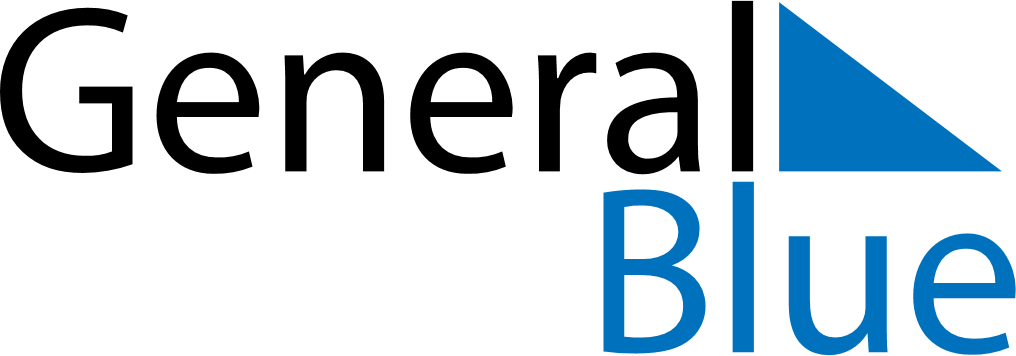 March 2029March 2029March 2029March 2029March 2029March 2029United StatesUnited StatesUnited StatesUnited StatesUnited StatesUnited StatesSundayMondayTuesdayWednesdayThursdayFridaySaturday1234567891011121314151617St. Patrick’s Day1819202122232425262728293031NOTES